Drama Therapy and Intersectionality in Clinical and Educational Settings ABOUT THE FACILITATOR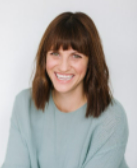 Danielle Levanas, MA, RDT, LCATMA Drama Therapy, New York UniversityDanielle has worked in a number of clinical settings, including forensic psychiatry, addiction treatment, and within high-school and other educational systems. Danielle holds an advanced certification from the International Trauma Studies Program, and she has led workshops and training programs internationally in Ghana, Liberia, and Germany. She was a member of the Big Apple Playback Theatre Company for 9 years, and she has studied at the Developmental Transformations (DvT) Institute East. 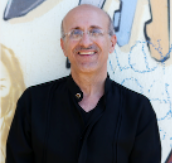 KAMRAN AFARY, PH.DKamran Afary is an Assistant Professor of Intersectional Identities and Relationships and a recipient of the 2016 Outstanding Lecturer Award at Cal State LA. He is the author of Performance and Activism: Grassroots Discourse after the Los Angeles Rebellion of 1992 (Lexington Books 2009). He is a member of the Diversity Committee in the North American Drama Therapy Association and has taught interpersonal communication to prisoners and worked extensively with Middle Eastern and South Asian refugee-immigrant populations. He is currently working collaboratively on a book manuscript about the diaspora journeys of Iranian-Americans. Afary received his PhD in Performance Studies from Northwestern University.  He is the author of Performance and Activism: Grass Roots Discourse after the Los Angeles Rebellion of 1992, and received the Outstanding Lecturer Award California State University Los Angeles 2016.